附件1东南大学教育基金会奖教金申报表 Education Foundation Faculty Fellowship Awards Application填报日期：				年		月		日            Date:注：请填写所在院系、奖项全称，本表正反打印关注东南大学教育基金会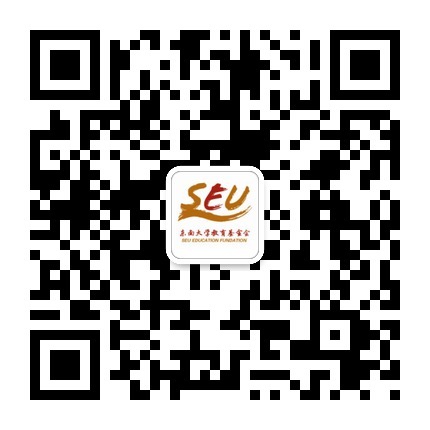 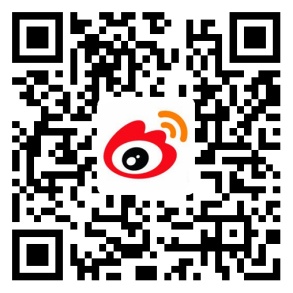 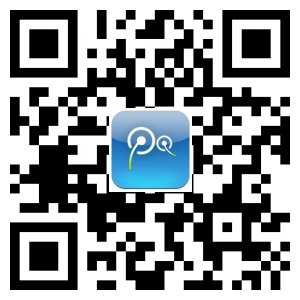 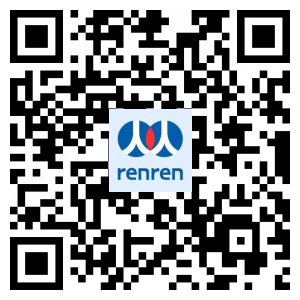 申请人姓名Applicant Name所在单位Dept.奖教金名称/等级Faculty Fellowship Award Name/Level姓    名Name姓    名Name性别Gender性别Gender出生年月Data of Birth出生年月Data of Birth出生年月Data of Birth出生年月Data of Birth出生年月Data of Birth单位Dept.单位Dept.单位Dept.单位Dept.职称Title职称Title职称Title职称Title职称Title职务Post职务Post职务Post职务Post参加工作时间 Time of Attending Job参加工作时间 Time of Attending Job参加工作时间 Time of Attending Job参加工作时间 Time of Attending Job参加工作时间 Time of Attending Job一卡通号Campus Card NO.一卡通号Campus Card NO.一卡通号Campus Card NO.一卡通号Campus Card NO.高校教龄Teaching Experience (years)高校教龄Teaching Experience (years)高校教龄Teaching Experience (years)高校教龄Teaching Experience (years)高校教龄Teaching Experience (years)手机Mobile NO.手机Mobile NO.手机Mobile NO.手机Mobile NO.邮箱Email Address邮箱Email Address邮箱Email Address邮箱Email Address邮箱Email Address奖项名称Awards Name奖项名称Awards Name奖项名称Awards Name奖项名称Awards Name等级Awards Level等级Awards Level等级Awards Level奖励金额Awards Amount奖励金额Awards Amount奖励金额Awards Amount奖励金额Awards Amount奖励金额Awards Amount现从事专业及专长Present Major & Specialty现从事专业及专长Present Major & Specialty现从事专业及专长Present Major & Specialty现从事专业及专长Present Major & Specialty现从事专业及专长Present Major & Specialty现从事专业及专长Present Major & Specialty现从事专业及专长Present Major & Specialty三年来科学研究工作任务、成绩及质量、水平评价Research Achievements & Evaluation in Recent Three Years三年来科学研究工作任务、成绩及质量、水平评价Research Achievements & Evaluation in Recent Three Years三年来科学研究工作任务、成绩及质量、水平评价Research Achievements & Evaluation in Recent Three Years三年来科学研究工作任务、成绩及质量、水平评价Research Achievements & Evaluation in Recent Three Years三年来科学研究工作任务、成绩及质量、水平评价Research Achievements & Evaluation in Recent Three Years三年来科学研究工作任务、成绩及质量、水平评价Research Achievements & Evaluation in Recent Three Years三年来科学研究工作任务、成绩及质量、水平评价Research Achievements & Evaluation in Recent Three Years三年来科学研究工作任务、成绩及质量、水平评价Research Achievements & Evaluation in Recent Three Years三年来科学研究工作任务、成绩及质量、水平评价Research Achievements & Evaluation in Recent Three Years三年来科学研究工作任务、成绩及质量、水平评价Research Achievements & Evaluation in Recent Three Years三年来科学研究工作任务、成绩及质量、水平评价Research Achievements & Evaluation in Recent Three Years三年来科学研究工作任务、成绩及质量、水平评价Research Achievements & Evaluation in Recent Three Years三年来科学研究工作任务、成绩及质量、水平评价Research Achievements & Evaluation in Recent Three Years三年来科学研究工作任务、成绩及质量、水平评价Research Achievements & Evaluation in Recent Three Years三年来科学研究工作任务、成绩及质量、水平评价Research Achievements & Evaluation in Recent Three Years三年来科学研究工作任务、成绩及质量、水平评价Research Achievements & Evaluation in Recent Three Years三年来科学研究工作任务、成绩及质量、水平评价Research Achievements & Evaluation in Recent Three Years三年来科学研究工作任务、成绩及质量、水平评价Research Achievements & Evaluation in Recent Three Years三年来科学研究工作任务、成绩及质量、水平评价Research Achievements & Evaluation in Recent Three Years三年来科学研究工作任务、成绩及质量、水平评价Research Achievements & Evaluation in Recent Three Years三年来科学研究工作任务、成绩及质量、水平评价Research Achievements & Evaluation in Recent Three Years三年来教学、工作任务、成绩及质量、水平评价Teaching Achievements & Evaluation in Recent Three Years三年来教学、工作任务、成绩及质量、水平评价Teaching Achievements & Evaluation in Recent Three Years三年来教学、工作任务、成绩及质量、水平评价Teaching Achievements & Evaluation in Recent Three Years三年来教学、工作任务、成绩及质量、水平评价Teaching Achievements & Evaluation in Recent Three Years三年来教学、工作任务、成绩及质量、水平评价Teaching Achievements & Evaluation in Recent Three Years三年来教学、工作任务、成绩及质量、水平评价Teaching Achievements & Evaluation in Recent Three Years三年来教学、工作任务、成绩及质量、水平评价Teaching Achievements & Evaluation in Recent Three Years三年来教学、工作任务、成绩及质量、水平评价Teaching Achievements & Evaluation in Recent Three Years三年来教学、工作任务、成绩及质量、水平评价Teaching Achievements & Evaluation in Recent Three Years三年来教学、工作任务、成绩及质量、水平评价Teaching Achievements & Evaluation in Recent Three Years三年来教学、工作任务、成绩及质量、水平评价Teaching Achievements & Evaluation in Recent Three Years三年来教学、工作任务、成绩及质量、水平评价Teaching Achievements & Evaluation in Recent Three Years三年来教学、工作任务、成绩及质量、水平评价Teaching Achievements & Evaluation in Recent Three Years三年来教学、工作任务、成绩及质量、水平评价Teaching Achievements & Evaluation in Recent Three Years三年来教学、工作任务、成绩及质量、水平评价Teaching Achievements & Evaluation in Recent Three Years三年来教学、工作任务、成绩及质量、水平评价Teaching Achievements & Evaluation in Recent Three Years三年来教学、工作任务、成绩及质量、水平评价Teaching Achievements & Evaluation in Recent Three Years三年来教学、工作任务、成绩及质量、水平评价Teaching Achievements & Evaluation in Recent Three Years三年来教学、工作任务、成绩及质量、水平评价Teaching Achievements & Evaluation in Recent Three Years三年来教学、工作任务、成绩及质量、水平评价Teaching Achievements & Evaluation in Recent Three Years三年来教学、工作任务、成绩及质量、水平评价Teaching Achievements & Evaluation in Recent Three Years三年来发表的论文及专著Papers & Monographs Published in Recent Three Years三年来发表的论文及专著Papers & Monographs Published in Recent Three Years三年来发表的论文及专著Papers & Monographs Published in Recent Three Years三年来发表的论文及专著Papers & Monographs Published in Recent Three Years三年来发表的论文及专著Papers & Monographs Published in Recent Three Years三年来发表的论文及专著Papers & Monographs Published in Recent Three Years三年来发表的论文及专著Papers & Monographs Published in Recent Three Years三年来发表的论文及专著Papers & Monographs Published in Recent Three Years三年来发表的论文及专著Papers & Monographs Published in Recent Three Years三年来发表的论文及专著Papers & Monographs Published in Recent Three Years三年来发表的论文及专著Papers & Monographs Published in Recent Three Years三年来发表的论文及专著Papers & Monographs Published in Recent Three Years三年来发表的论文及专著Papers & Monographs Published in Recent Three Years三年来发表的论文及专著Papers & Monographs Published in Recent Three Years三年来发表的论文及专著Papers & Monographs Published in Recent Three Years三年来发表的论文及专著Papers & Monographs Published in Recent Three Years三年来发表的论文及专著Papers & Monographs Published in Recent Three Years三年来发表的论文及专著Papers & Monographs Published in Recent Three Years三年来发表的论文及专著Papers & Monographs Published in Recent Three Years三年来发表的论文及专著Papers & Monographs Published in Recent Three Years三年来发表的论文及专著Papers & Monographs Published in Recent Three Years三年来国内外获奖情况 Prizes & Awards Obtained at Home & Abroad in Recent Three Years 三年来国内外获奖情况 Prizes & Awards Obtained at Home & Abroad in Recent Three Years 三年来国内外获奖情况 Prizes & Awards Obtained at Home & Abroad in Recent Three Years 三年来国内外获奖情况 Prizes & Awards Obtained at Home & Abroad in Recent Three Years 三年来国内外获奖情况 Prizes & Awards Obtained at Home & Abroad in Recent Three Years 三年来国内外获奖情况 Prizes & Awards Obtained at Home & Abroad in Recent Three Years 三年来国内外获奖情况 Prizes & Awards Obtained at Home & Abroad in Recent Three Years 三年来国内外获奖情况 Prizes & Awards Obtained at Home & Abroad in Recent Three Years 三年来国内外获奖情况 Prizes & Awards Obtained at Home & Abroad in Recent Three Years 三年来国内外获奖情况 Prizes & Awards Obtained at Home & Abroad in Recent Three Years 三年来国内外获奖情况 Prizes & Awards Obtained at Home & Abroad in Recent Three Years 三年来国内外获奖情况 Prizes & Awards Obtained at Home & Abroad in Recent Three Years 三年来国内外获奖情况 Prizes & Awards Obtained at Home & Abroad in Recent Three Years 三年来国内外获奖情况 Prizes & Awards Obtained at Home & Abroad in Recent Three Years 三年来国内外获奖情况 Prizes & Awards Obtained at Home & Abroad in Recent Three Years 三年来国内外获奖情况 Prizes & Awards Obtained at Home & Abroad in Recent Three Years 三年来国内外获奖情况 Prizes & Awards Obtained at Home & Abroad in Recent Three Years 三年来国内外获奖情况 Prizes & Awards Obtained at Home & Abroad in Recent Three Years 三年来国内外获奖情况 Prizes & Awards Obtained at Home & Abroad in Recent Three Years 三年来国内外获奖情况 Prizes & Awards Obtained at Home & Abroad in Recent Three Years 三年来国内外获奖情况 Prizes & Awards Obtained at Home & Abroad in Recent Three Years 本人对申请奖励金的认识Applicant’s Recognition over Faculty Fellowship Awards本人对申请奖励金的认识Applicant’s Recognition over Faculty Fellowship Awards本人对申请奖励金的认识Applicant’s Recognition over Faculty Fellowship Awards本人对申请奖励金的认识Applicant’s Recognition over Faculty Fellowship Awards本人对申请奖励金的认识Applicant’s Recognition over Faculty Fellowship Awards本人对申请奖励金的认识Applicant’s Recognition over Faculty Fellowship Awards本人对申请奖励金的认识Applicant’s Recognition over Faculty Fellowship Awards本人对申请奖励金的认识Applicant’s Recognition over Faculty Fellowship Awards本人对申请奖励金的认识Applicant’s Recognition over Faculty Fellowship Awards本人对申请奖励金的认识Applicant’s Recognition over Faculty Fellowship Awards本人对申请奖励金的认识Applicant’s Recognition over Faculty Fellowship Awards本人对申请奖励金的认识Applicant’s Recognition over Faculty Fellowship Awards本人对申请奖励金的认识Applicant’s Recognition over Faculty Fellowship Awards本人对申请奖励金的认识Applicant’s Recognition over Faculty Fellowship Awards本人对申请奖励金的认识Applicant’s Recognition over Faculty Fellowship Awards本人对申请奖励金的认识Applicant’s Recognition over Faculty Fellowship Awards本人对申请奖励金的认识Applicant’s Recognition over Faculty Fellowship Awards本人对申请奖励金的认识Applicant’s Recognition over Faculty Fellowship Awards本人对申请奖励金的认识Applicant’s Recognition over Faculty Fellowship Awards本人对申请奖励金的认识Applicant’s Recognition over Faculty Fellowship Awards本人对申请奖励金的认识Applicant’s Recognition over Faculty Fellowship Awards申请人签名：Signature of Applicant 年   月   日    Date:申请人签名：Signature of Applicant 年   月   日    Date:申请人签名：Signature of Applicant 年   月   日    Date:申请人签名：Signature of Applicant 年   月   日    Date:申请人签名：Signature of Applicant 年   月   日    Date:申请人签名：Signature of Applicant 年   月   日    Date:申请人签名：Signature of Applicant 年   月   日    Date:申请人签名：Signature of Applicant 年   月   日    Date:申请人签名：Signature of Applicant 年   月   日    Date:申请人签名：Signature of Applicant 年   月   日    Date:申请人签名：Signature of Applicant 年   月   日    Date:申请人签名：Signature of Applicant 年   月   日    Date:申请人签名：Signature of Applicant 年   月   日    Date:申请人签名：Signature of Applicant 年   月   日    Date:申请人签名：Signature of Applicant 年   月   日    Date:申请人签名：Signature of Applicant 年   月   日    Date:申请人签名：Signature of Applicant 年   月   日    Date:申请人签名：Signature of Applicant 年   月   日    Date:申请人签名：Signature of Applicant 年   月   日    Date:申请人签名：Signature of Applicant 年   月   日    Date:申请人签名：Signature of Applicant 年   月   日    Date:主要事迹简介及所在部门推荐意见Briefing of Main Achievements & Recommendation of Working Dept.主要事迹简介及所在部门推荐意见Briefing of Main Achievements & Recommendation of Working Dept.主要事迹简介及所在部门推荐意见Briefing of Main Achievements & Recommendation of Working Dept.主要事迹简介及所在部门推荐意见Briefing of Main Achievements & Recommendation of Working Dept.主要事迹简介及所在部门推荐意见Briefing of Main Achievements & Recommendation of Working Dept.主要事迹简介及所在部门推荐意见Briefing of Main Achievements & Recommendation of Working Dept.主要事迹简介及所在部门推荐意见Briefing of Main Achievements & Recommendation of Working Dept.主要事迹简介及所在部门推荐意见Briefing of Main Achievements & Recommendation of Working Dept.主要事迹简介及所在部门推荐意见Briefing of Main Achievements & Recommendation of Working Dept.主要事迹简介及所在部门推荐意见Briefing of Main Achievements & Recommendation of Working Dept.主要事迹简介及所在部门推荐意见Briefing of Main Achievements & Recommendation of Working Dept.主要事迹简介及所在部门推荐意见Briefing of Main Achievements & Recommendation of Working Dept.主要事迹简介及所在部门推荐意见Briefing of Main Achievements & Recommendation of Working Dept.主要事迹简介及所在部门推荐意见Briefing of Main Achievements & Recommendation of Working Dept.主要事迹简介及所在部门推荐意见Briefing of Main Achievements & Recommendation of Working Dept.主要事迹简介及所在部门推荐意见Briefing of Main Achievements & Recommendation of Working Dept.主要事迹简介及所在部门推荐意见Briefing of Main Achievements & Recommendation of Working Dept.主要事迹简介及所在部门推荐意见Briefing of Main Achievements & Recommendation of Working Dept.主要事迹简介及所在部门推荐意见Briefing of Main Achievements & Recommendation of Working Dept.主要事迹简介及所在部门推荐意见Briefing of Main Achievements & Recommendation of Working Dept.主要事迹简介及所在部门推荐意见Briefing of Main Achievements & Recommendation of Working Dept.负责人签名：　　　　　　    公章Signature of Person-in-charge    Cachet年   月   日 Date:负责人签名：　　　　　　    公章Signature of Person-in-charge    Cachet年   月   日 Date:负责人签名：　　　　　　    公章Signature of Person-in-charge    Cachet年   月   日 Date:负责人签名：　　　　　　    公章Signature of Person-in-charge    Cachet年   月   日 Date:负责人签名：　　　　　　    公章Signature of Person-in-charge    Cachet年   月   日 Date:负责人签名：　　　　　　    公章Signature of Person-in-charge    Cachet年   月   日 Date:负责人签名：　　　　　　    公章Signature of Person-in-charge    Cachet年   月   日 Date:负责人签名：　　　　　　    公章Signature of Person-in-charge    Cachet年   月   日 Date:负责人签名：　　　　　　    公章Signature of Person-in-charge    Cachet年   月   日 Date:负责人签名：　　　　　　    公章Signature of Person-in-charge    Cachet年   月   日 Date:负责人签名：　　　　　　    公章Signature of Person-in-charge    Cachet年   月   日 Date:负责人签名：　　　　　　    公章Signature of Person-in-charge    Cachet年   月   日 Date:负责人签名：　　　　　　    公章Signature of Person-in-charge    Cachet年   月   日 Date:负责人签名：　　　　　　    公章Signature of Person-in-charge    Cachet年   月   日 Date:负责人签名：　　　　　　    公章Signature of Person-in-charge    Cachet年   月   日 Date:负责人签名：　　　　　　    公章Signature of Person-in-charge    Cachet年   月   日 Date:负责人签名：　　　　　　    公章Signature of Person-in-charge    Cachet年   月   日 Date:负责人签名：　　　　　　    公章Signature of Person-in-charge    Cachet年   月   日 Date:负责人签名：　　　　　　    公章Signature of Person-in-charge    Cachet年   月   日 Date:负责人签名：　　　　　　    公章Signature of Person-in-charge    Cachet年   月   日 Date:负责人签名：　　　　　　    公章Signature of Person-in-charge    Cachet年   月   日 Date:院系（所）评审意见Audit Opinion of Dept.院系（所）评审意见Audit Opinion of Dept.总人数Total总人数Total参加人数Number of Participants参加人数Number of Participants参加人数Number of Participants参加人数Number of Participants表决结果Voting Results表决结果Voting Results表决结果Voting Results表决结果Voting Results表决结果Voting Results表决结果Voting Results表决结果Voting Results表决结果Voting Results表决结果Voting Results表决结果Voting Results表决结果Voting Results表决结果Voting Results表决结果Voting Results院系（所）评审意见Audit Opinion of Dept.院系（所）评审意见Audit Opinion of Dept.同意人数Agree同意人数Agree不同意人数Disagree不同意人数Disagree不同意人数Disagree弃权人数Abstain弃权人数Abstain人事处评审意见 Audit Opinion of  Personnel Dept人事处评审意见 Audit Opinion of  Personnel Dept                             负责人签名：　　　             公章                             Signature of Person-in-charge       Cachet年   月   日                             Date:                             负责人签名：　　　             公章                             Signature of Person-in-charge       Cachet年   月   日                             Date:                             负责人签名：　　　             公章                             Signature of Person-in-charge       Cachet年   月   日                             Date:                             负责人签名：　　　             公章                             Signature of Person-in-charge       Cachet年   月   日                             Date:                             负责人签名：　　　             公章                             Signature of Person-in-charge       Cachet年   月   日                             Date:                             负责人签名：　　　             公章                             Signature of Person-in-charge       Cachet年   月   日                             Date:                             负责人签名：　　　             公章                             Signature of Person-in-charge       Cachet年   月   日                             Date:                             负责人签名：　　　             公章                             Signature of Person-in-charge       Cachet年   月   日                             Date:                             负责人签名：　　　             公章                             Signature of Person-in-charge       Cachet年   月   日                             Date:                             负责人签名：　　　             公章                             Signature of Person-in-charge       Cachet年   月   日                             Date:                             负责人签名：　　　             公章                             Signature of Person-in-charge       Cachet年   月   日                             Date:                             负责人签名：　　　             公章                             Signature of Person-in-charge       Cachet年   月   日                             Date:                             负责人签名：　　　             公章                             Signature of Person-in-charge       Cachet年   月   日                             Date:                             负责人签名：　　　             公章                             Signature of Person-in-charge       Cachet年   月   日                             Date:                             负责人签名：　　　             公章                             Signature of Person-in-charge       Cachet年   月   日                             Date:                             负责人签名：　　　             公章                             Signature of Person-in-charge       Cachet年   月   日                             Date:                             负责人签名：　　　             公章                             Signature of Person-in-charge       Cachet年   月   日                             Date:                             负责人签名：　　　             公章                             Signature of Person-in-charge       Cachet年   月   日                             Date:                             负责人签名：　　　             公章                             Signature of Person-in-charge       Cachet年   月   日                             Date: